ALLEGATO 9 – SCHEMA DI DOMANDA DI ISCRIZIONE ALL’INTERVENTO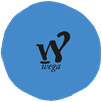 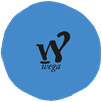 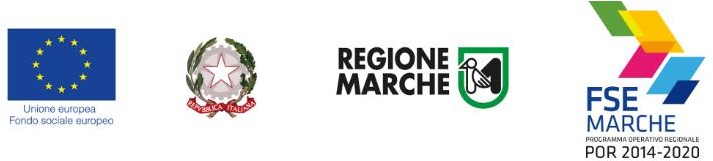 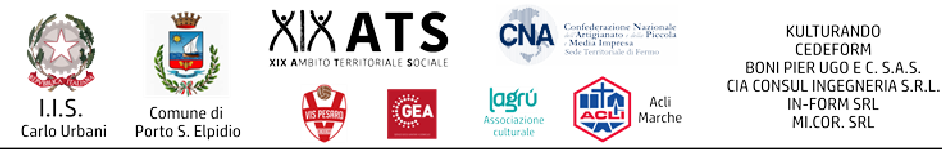 DOMANDA DI ISCRIZIONE ALL'INTERVENTOLa/il sottoscritta/o 	cognome e nome della/del richiedentesesso M 	F nata/o 	(provincia	)	il giorno	 	/	/ 	(Comune o Stato estero di nascita)	siglaresidente a  	  	(provincia	)(Comune di residenza)	CAP	siglavia	n.  	domiciliata/o a  	  	(provincia	)(se il domicilio è diverso dalla residenza)	CAP	siglavia	n.  	codice fiscale	cittadinanza  	telefono	/	cellulare	/	indirizzo di posta elettronica / posta elettronica certificata (PEC) 				ai sensi degli art 46 e 47 del D.P.R. n. 445/2000 e consapevole delle sanzioni penali richiamate dagli art. 48 e 76 del D.P.R n. 445/2000 in caso di dichiarazioni mendaci e di formazione o uso di atti falsi,DICHIARAi seguenti dati necessari alla partecipazione ad interventi finanziati dal Fondo Sociale Europeo:di essere in possesso del seguente titolo di studio:00     Nessun titolo01     Licenza elementare/attestato di valutazionefinale02     Licenza media/avviamento professionale03 Titolo di istruzione secondaria di II grado (scolastica o formazione professionale) che non permette l’accesso all’università (Qualifica di istituto professionale, licenza di maestro d'arte, abilitazione all'insegnamento nella scuola materna, attestato di qualifica professionale e diploma professionale di Tecnico (IeFP), Qualifica professionale regionale di I livello (post-obbligo, durata 2opiùanni)04    Diploma di istruzione secondaria di II grado che permette l’accessoall’università05     Qualifica professionale regionale/provinciale post diploma, certificato di specializzazione tecnica superiore (IFTS) Diploma universitario o di scuola diretta a fini speciali (vecchioordinamento)06     Diploma di tecnico superiore (IFTS)07     Laurea di primo livello (triennale), diploma universitario, diploma accademico di I livello (AFAM)08      Laurea magistrale/specialistica di II livello, diploma di laurea del vecchio ordinamento (4-6 anni), diploma accademico di II livello (AFAM o di Conservatorio, Accademia di Belle Arti, Accademia d'arte drammatica o di danza, ISIAE vecchio ordinamento)09     Dottore di ricercadi essere nella seguente condizione sul mercato del lavoro:in caso di condizione di: (01) in cerca di prima occupazione o (03) disoccupato alla ricerca di una nuova occupazione, indicare la durata della ricerca dilavoro:DICHIARA INOLTREdi trovarsi nella/e seguente/i condizione/i di vulnerabilità (è possibile barrare una o più caselle):CHIEDEdi partecipare al seguente progetto:Denominazione progetto: TECNICO DEL CANTIERE EDILESoggetto attuatore: ASSOCIAZIONE WEGA IMPRESA SOCIALECodice progetto: 1086490La presente scheda dovrà essere compilata in ogni sua parte.luogo	data	firma della/del richiedente(per i minori di 18 anni firma del genitore o di chi ne esercita la tutela)Allegare:copia, chiara e leggibile, del documento d’identità del firmatario, ai sensi del DPR n. 445/2000INFORMATIVA SUL TRATTAMENTO DEI DATI PERSONALI(ai sensi dell’art. 13, Regolamento 2016/679/UE - GDPR)La Regione Marche in conformità al Regolamento 2016/679/UE (General Data Protection Regulation – GDPR) La informa sulle modalità di trattamento dei dati da Lei forniti.Il Titolare del trattamento è la Regione Marche - Giunta Regionale, con sede in via Gentile da Fabriano, 9 – 60125 Ancona.I Delegati al trattamento sono il Dirigente della Posizione di funzione “Programmazione nazionale e comunitaria” Ing Andrea Pellei, (andrea.pellei@regione.marche.it) e il Dirigente della P.F. “Istruzione, Formazione, Orientamento e Servizi Territoriali per la formazione”, Dott. Massimo Rocchi (massimo.rocchi@regione.marche.it).Il Responsabile della Protezione dei Dati ha sede in via Gentile da Fabriano, 9 – 60125 Ancona. La casella di posta elettronica, cui potrà indirizzare questioni relative ai trattamenti di dati che La riguardano, è: rpd@regione.marche.it .Finalità. I dati personali sono trattati per la partecipazione all’intervento nonché per consentire alla Regione, titolare del trattamento, l’adempimento degli obblighi di monitoraggio, valutazione e controllo previsti dal Reg. (UE) n. 1303/2013 e ss.mm.ii. e dal Reg. (UE) n. 1304/2013 e ss.mm.i., inclusa la misurazione degli indicatori definiti nel Reg. (UE) n. 1304 (art. 5; all. I e II) e nel POR Marche FSE 2014/20. I dati forniti saranno trattati in maniera informatizzata e manuale per procedere ai necessari adempimenti e alle necessarie verifiche, in relazione allo specifico procedimento amministrativo al quale fanno riferimento. I dati raccolti potranno essere trattati inoltre ai fini di archiviazione (protocollo e conservazione documentale) nonché, in forma aggregata, a fini statistici. Gli stessi dati potranno confluire nei sistemi informativi regionali, nazionali e comunitari di gestione e monitoraggio degli interventi finanziati dal Fondo Sociale Europeo (FSE).La base giuridica del trattamento (ai sensi degli articoli 6 e 9 del Regolamento 2016/679/UE) è costituita dal l Reg. (UE) n. 1303/2013 e ss.mm.ii. e dal Reg. (UE)n. 1304/2013 e ss.mm.i..Comunicazione dei dati. I suoi dati personali potranno essere conosciuti esclusivamente dagli operatori della Regione Marche, autorizzati al trattamento, nonché dai beneficiari/attuatori individuati quali Responsabili del trattamento. I dati forniti saranno messi a disposizione dell’Autorità di Certificazione e dell’Autorità di Audit per l’adempimento degli obblighi previsti dai Regolamenti europei. Potranno, inoltre, essere resi disponibili ai Servizi della Commissione Europea, alle Amministrazioni Centrali (es. MEF-IGRUE, Anpal) e alle altre Autorità di controllo (es. Corte dei Conti, Guardia di finanza) per l’espletamento delle loro funzioni istituzionali. Il trasferimento all'estero dei dati nei paesi extra UE non è previsto e non viene effettuato.Periodo di conservazione. I dati saranno conservati, ai sensi dell'art.5, paragrafo 1, lett.e) del Regolamento 2016/679/UE per fini di archiviazione (protocollo e conservazione documentale), per il tempo stabilito dai regolamenti per la gestione procedimentale e documentale e da leggi e regolamenti in materia.Diritti. Le competono i diritti previsti dal Regolamento 2016/679/UE e, in particolare, potrà chiedere l’accesso ai dati personali che La riguardano, la rettifica, o, ricorrendone gli estremi, la cancellazione o la limitazione del trattamento, ovvero opporsi al loro trattamento; potrà inoltre esercitare il diritto alla portabilità dei dati. Ha diritto di proporre reclamo, ai sensi dell’articolo 77 del Regolamento 2016/679/UE, al Garante per la protezione dei dati personali con sede a Roma.Dichiaro di aver ricevuto e preso visione della presente informativa.luogo	data	firma(per i minori di 18 anni firma del genitore o di chi ne esercita la tutela)Allegare:copia, chiara e leggibile, del documento d’identità del firmatario, ai sensi del DPR n. 445/200001In cerca di prima occupazione02Occupato (compreso chi ha un'occupazione saltuaria/atipica e chi è inCIG)03Disoccupato alla ricerca di nuova occupazione (o iscritto alle liste dimobilità)04Studente05Inattivo diverso da studente (casalinga/o, ritirato/a dal lavoro, inabile al lavoro, in servizio di leva o servizio civile, in altra condizione)01Fino a 6 mesi (<=6)02Da 6 mesi a 12 mesi03Da 12 mesi e oltre (>12)05Persona disabilePersona riconosciuta come disabile secondo la normativasettoriale06Migrante o persona di origine stranieraPersona che si trova in una delle seguenti condizioni:Persona con cittadinanza non italiana che risiede da almeno 12 mesi in Italia (o che si presume saranno almeno 12 mesi), oPersona nata all’estero e che risiede da almeno 12 mesi (o che si presume saranno almeno 12 mesi) in Italia indipendentemente dal fatto che abbia acquisito o meno la cittadinanza italiana,oPersona con cittadinanza italiana che risiede in Italia i cui genitori sono entrambi nati all’estero07Appartenente  a     minoranze   (comprese  le comunità emarginate come i Rom)Persona appartenente ad una minoranza linguistica o etnica, compresi i ROM08Persona inquadrabile nei fenomeni di nuova povertà (leggi di settore)09Tossicodipendente/ex tossicodipendente10Detenuto/ex detenuto11Vittima  di  violenza,   di  tratta   e     grave sfruttamentoVittima  di  violenza,   di  tratta   e     grave sfruttamento13Altro tipo di vulnerabilitàAd esempio studenti con Bisogni Educativi Speciali, alcolisti/ex alcolisti, altri soggetti presi in carico dai servizi sociali ecc.99Nessuna condizione di vulnerabilità